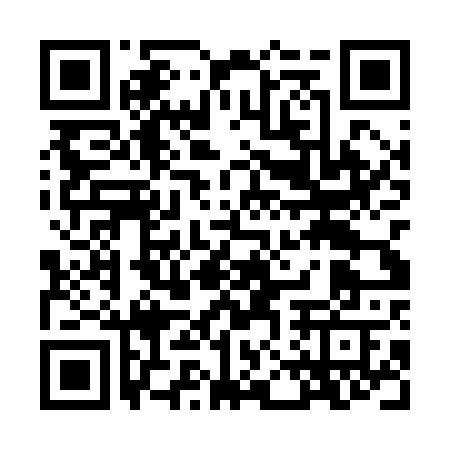 Ramadan times for Country Lake Estates, New Jersey, USAMon 11 Mar 2024 - Wed 10 Apr 2024High Latitude Method: Angle Based RulePrayer Calculation Method: Islamic Society of North AmericaAsar Calculation Method: ShafiPrayer times provided by https://www.salahtimes.comDateDayFajrSuhurSunriseDhuhrAsrIftarMaghribIsha11Mon6:016:017:151:084:277:017:018:1612Tue6:006:007:141:084:277:037:038:1713Wed5:585:587:121:074:287:047:048:1814Thu5:565:567:101:074:287:057:058:1915Fri5:555:557:091:074:297:067:068:2016Sat5:535:537:071:074:307:077:078:2117Sun5:515:517:061:064:307:087:088:2218Mon5:505:507:041:064:317:097:098:2319Tue5:485:487:021:064:317:107:108:2420Wed5:465:467:011:054:327:117:118:2521Thu5:445:446:591:054:327:127:128:2722Fri5:435:436:571:054:337:137:138:2823Sat5:415:416:561:054:337:147:148:2924Sun5:395:396:541:044:347:157:158:3025Mon5:385:386:531:044:347:167:168:3126Tue5:365:366:511:044:347:177:178:3227Wed5:345:346:491:034:357:187:188:3328Thu5:325:326:481:034:357:197:198:3529Fri5:315:316:461:034:367:207:208:3630Sat5:295:296:451:024:367:217:218:3731Sun5:275:276:431:024:367:227:228:381Mon5:255:256:411:024:377:237:238:392Tue5:245:246:401:024:377:247:248:403Wed5:225:226:381:014:387:257:258:424Thu5:205:206:371:014:387:267:268:435Fri5:185:186:351:014:387:277:278:446Sat5:165:166:331:004:397:287:288:457Sun5:155:156:321:004:397:297:298:468Mon5:135:136:301:004:397:307:308:489Tue5:115:116:291:004:407:317:318:4910Wed5:095:096:2712:594:407:327:328:50